ОТДЕЛЕНИЕ ПЕНСИОННОГО ФОНДА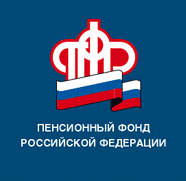 РОССИЙСКОЙ ФЕДЕРАЦИИПО РЕСПУБЛИКЕ БАШКОРТОСТАН16.04.2019ПРЕСС-РЕЛИЗ В Башкортостане прошел VII чемпионат по компьютерному многоборью среди пенсионеров16 апреля 2019 года в Башкирском государственном педагогическом университете имени М.Акмуллы прошел VII республиканский конкурс по компьютерному многоборью среди неработающих пенсионеров республики. Мероприятие направлено на популяризацию среди пенсионеров движения по овладению компьютерными технологиями, успешной социальной адаптации в информационной среде, продвижения возможности получения государственных и муниципальных услуг через Интернет.  Организаторами чемпионата традиционно выступили Региональное отделение Общероссийской общественной организации «Союз пенсионеров России»,  Министерство семьи, труда и социальной защиты населения Республики Башкортостан при поддержке Отделения Пенсионного фонда Российской Федерации по Республике Башкортостан, Государственного комитета по информатизации и вопросам функционирования системы «Открытая Республика» и ФГБОУВО «Башкирский государственный педагогический университет имени М.Акмуллы». Чемпионат проводился по четырем номинациям:- составление презентации, посвященной 220-летию со дня рождения А.С.Пушкина (домашнее задание);- работа с сайтом Пенсионного фонда Российской Федерации;- работа в поисковой системе "Яндекс";- задание по безопасности в Интернете;За звание самого продвинутого пользователя состязались 25 участников старше 55 лет. Все они являются победителями городских и районных этапов соревнований. По итогам республиканского этапа победителями стали Елена Яшина из Давлекановского района и Анатолий Квасов из Федоровского района. Второе место заняли Ризеля Биктимирова из Куюргазинского района и Вячеслав Ниязгулов из Стерлибашевского района. Третье почетное место завоевали Тамара Сулейманова из Уфимского района и Яков Нечаев из Калтасинского района. Самым старшим участником чемпионата стала 70-летняя Фаузия Зайнутдинова из Караидельского района. Победителям были вручены медали, дипломы и кубки чемпионата.Елена Яшина и Анатолий Квасов будут представлять Республику Башкортостан на IХ Всероссийском чемпионате по компьютерному многоборью среди пенсионеров в городе Кирове 4-6 июня 2019 года.В соответствии с Соглашениями о сотрудничестве, заключенными между Пенсионным фондом России и Правительством Республики Башкортостан Пенсионный фонд России ежегодно выделяет субсидии на реализацию социальных программ республики. Основная часть субсидий традиционно направляется на укрепление материально-технической базы организаций социального обслуживания, в 2018 году 1,4 млн. рублей выделено на обучение компьютерной грамотности неработающих пенсионеров. Пресс-служба ОПФР по РБ